СМЕТНЫЕ НОРМЫНА РЕМОНТНО-СТРОИТЕЛЬНЫЕ РАБОТЫГЭСНр 81-02-52-2022Сборник 52. ФундаментыІ. ОБЩИЕ ПОЛОЖЕНИЯ1.52.1. ГЭCHp сборника 52 содержат совокупность количественных показателей строительных ресурсов (материалов, изделий и конструкций, затрат труда рабочих в строительстве, времени эксплуатации машин и механизмов), установленных на принятый измеритель.В ГЭCHp сборника 52 расход ресурсов рассчитан на выполнение всего комплекса работ, выполняемых при ремонте и устройстве фундаментов, включая: очистку опалубки и арматуры от грязи и мусора; устройство ограждений, предусмотренных правилами производства работ и техники безопасности; уборку материалов, отходов и мусора, полученных при разборке; очистку, сортировку и штабелировку материалов, полученных при разборке и годных для дальнейшего использования, и т.п.1.52.2. В ГЭСНр сборника 52 на выполнение работ по разборке фундаментов расход ресурсов рассчитан для условий разборки их на отдельные элементы: кирпичи, доски и т.п. Разборка конструкций путем их валки или обрушения нормами не предусмотрена.1.52.3. ГЭCHp сборника 52 на выполнение работ по разборке фундаментов, пробивке и заделке отверстий, гнезд и борозд не подлежат корректировке в зависимости от марки бетона, вида кирпича и марок растворов в конструкциях.1.52.4. В ГЭСНр сборника 52 приведен усредненный расход арматуры исходя из общей массы всех видов армирования (каркасами, сетками, отдельными стержнями). При применении норм, расход арматуры и класс стали принимается по проектным данным без корректировки норм затрат труда и времени эксплуатации машин.1.52.5. В ГЭСНр сборника 52 на производство работ с применением опалубки, расход оборачиваемых лесоматериалов предусмотрен с учетом количества их возврата после разборки и дополнительного расхода материалов на восстановление потерь.1.52.6. В ГЭСНр сборника 52 на выполнение работ с применением деревянных конструкций или лесоматериалов не предусмотрен расход ресурсов на выполнение работ по защите их от гниения. Расход ресурсов по антисептированию древесины нормируется дополнительно.1.52.7. В ГЭCHp сборника 52 предусматривается применение кирпича стандартного одинарного размером 250x120x65 мм. При применении кирпича других размеров и марок, его расход определяется по проектным данным.1.52.8. В ГЭСНр сборника 52 предусмотрен расход ресурсов на выполнение работ по обычной кладке цоколя под штукатурку.II. ИСЧИСЛЕНИЕ ОБЪЕМОВ РАБОТ2.52.1. Объем конструкций из материалов, отличающихся от материала кладки фундаментов (фундаментные плиты, фундаментные балки и т.п.), исключается из объема кладки.2.52.2. Указанная в нормах толщина фундаментов в кирпичах определяется по длине кирпича.2.52.3. Объем работ по устройству цоколей определяется по площади его вертикальной проекции, считая высоту цоколя от отметки земли до верха сливной доски у ее примыкания к стене.2.52.4. Объем работ по гидроизоляции фундаментов и стен подвалов определяется по площади изолируемой поверхности.2.52.5. Объем сборных железобетонных конструкций фундаментов с единицей измерения 1 м’ принимается по проектным данным.2.52.6. Площадь сборных конструкций с единицей измерения 1 м2 определяется по наружному обводу без вычета площади проемов.2.52.7. Объем железобетонных и бетонных фундаментов определяется за вычетом объемов стаканов, ниш, проемов, колодцев и др. элементов, не заполняемых бетоном (за исключением гнезд сечением l50x150 мм для установки анкерных болтов).2.52.8. Объем работ по устройству прижимной стенки при ремонте фундаментов (норма 52-01-012-01) определяется по площади стенки.III. ГОСУДАРСТВЕННЫЕ ЭЛЕМЕНТНЫЕ СМЕТНЫЕ НОРМЫ НА РЕМОНТНО-СТРОИТЕЛЬНЫЕ РАБОТЫРаздел 1. ФУНДАМЕНТЫТаблица ГЭСНр 52-01-001	Усиление фундаментов торкретированиемСостав работ:Для нормы 52-01-001-01:01. Очистка и подготовка поверхности фундамента.02. Торкретирование поверхности фундамента и уход за нанесенным слоем. Для нормы 52-01-001-02:01. Торкретирование поверхности фундамента и уход за нанесенным слоем.Измеритель:	100 м252-01-001-01 	Усиление фундаментов торкретированием толщиной слоя 10 мм 52-01-001-02	 На каждые 10 мм увеличения своя добавлять к норме 52-01 -001-01Таблица ГЭСНр 52-01-002	Усиление фундаментов цементациейСостав работ:01. Очистка и подготовка поверхности фундамента.02. Сверление отверстий в фундаменте с установкой трубок.03. Заделка зазоров между трубками и поверхностью кладки цементным раствором.04. Нагнетание раствора через трубки в кладку фундамента с загрузкой смеси в растворонагнетатель.Измеритель:	100 мЗ52-01-002-01 	Усиление фундаментов цементациейТаблица ГЭСНр 52-01-003	Устройство изоляционного слоя в цоколе существующих зданийСостав работ:01. Пробивка борозд высотой в 2-3 кирпича участками длиной 1 -1,5 м на половину толщины стены с одной стороны.02. Вьгравнивание поверхности цементным раствором.03. Прокладка первого слоя изоляционного материала с отгибанием концов.04. Тщательная заделка борозды кирпичом на растворе.05. Пробивка борозд с другой стороны с выравниванием поверхности раствором.06. Отгибание концов первого слоя изоляционного материала и укладка второго (внахлестку).07. Тщательная заделка борозды кирпичом на цементном растворе.Измеритель:	100 мУстройство изоляционного слоя в цоколе существующих зданий при толщине цоколя:52-01-003-01 	в 2 кирпича52-01-003-02 	в 2,5 кирпича52-01-003-03	 в 3 кирпичаТаблица ГЭСНр 52-01-004	Устройство кирпичного цоколя существующих зданийСостав работ:01. Копание канавки под цоколь.02. Устройство щебеночного основания.03. Кладка цоколя с устройством продухов и обмазкой поверхности цоколя битумной мастикой с одной стороны.04. Обратная засыпка канавки.Измеритель:	100 м2Устройство кирпичного цоколя существующих зданий толщиной:52-01-004-01 	в 0,5 кирпича52-01-004-02 	в 1 кирпичТаблица ГЭСНр 52-01-005	Устройство кирпичных столбчатых фундаментовСостав работ:01. Кладка кирпичных столбчатых фундаментов.Измеритель:	мЗ52-01-005-01 Устройство кирпичных столбчатых фундаментовТаблица ГЭСНр 52-01-006	Устройство осадочного шва из просмоленных досок для сопряжениясуществующих и пристраиваемых фундаментовСостав работ:01. Поперечное перепиливание и окорка досок.02. Изготовление щитов со сборкой на гвоздях.03. Обработка щитов мастикой с обшивкой рубероидом.04. Установка щитов по месту.Измеритель:	100 м2Устройство осадочного шва из просмоленных досок для сопряжения существующих и пристраиваемых фундаментовТаблица ГЭСНр 52-01-007	Подводка, смена, ремонт и уширение фундаментовСостав работ:01. Разборка негодной части фундамента или стены.02. Пробивка отверстий и заделка их кирпичом.03. Заготовка и установка двутавровых балок.04. Устройство щебеночного основания толщиной 15 см под новые фундаменты.05. Кладка фундаментов из кирпича или камня с перевязкой со старой кладкой.06. Подъем и установка блоков с заливкой швов и заделкой стыков.07. Устройство горизонтальной изоляции рулонными материалами в два слоя.Измеритель:	мЗПодводка под существующие деревянные стены фундаментов:52-01-007-0152-01-007-02кирпичныхбутовыхПодводка под существующие кирпичные стены фундаментов:52-01-007-03	 кирпичных52-01-007-04 	бутовых52-01-007-05 	сборных бетонных52-01-007-06	сборных железобетонныхРемонт отдельными местами фундаментов:52-01-007-07	 кирпичных52-01-007-08 	бутовыхУширение фундаментов:52-01-007-09	 кирпичом52-01-007-10	 бутом52-01-007-11	 бетонными блокамиТаблица ГЭСНр 52-01-008	Смена деревянных стульевСостав работ:01. Выкапывание стульев с постановкой временных опор и разгрузочных креплений.02. Устройство песчаного основания.03. Постановка деревянных стульев с заготовкой.04. Обратная засыпка фундаментов с трамбованием грунта вручную.05. Разборка временных опор и разгрузочных креплений.Измеритель:	штСмена деревянных стульев:52-01-008-01	 на подкладках52-01-008-02 	на лежнях52-01-008-03 	на крестовинахТаблица ГЭСНр 52-01-009	Замена деревянных стульевСостав работ:Для нормы 52-01-009-01:01. Выкапывание стульев с постановкой временных опор и разгрузочных креплений.02. Устройство песчаного основания.03. Кладка столбов из кирпича.04. Обратная засыпка фундаментов с трамбованием грунта вручную.05. Разборка временных опор и разгрузочных креплений.Для нормы 52-01-009-02:01. Выкапывание стульев с постановкой временных опор и разгрузочных креплений.02. Устройство песчаного основания.03. Устройство монолитных бетонных столбов с установкой и разборкой опалубки.04. Обратная засыпка фундаментов с трамбованием грунта вручную.05. Разборка временных опор и разгрузочных креплений. Для нормы 52-01-009-03:01. Выкапывание стульев с постановкой временных опор и разгрузочных креплений.02. Устройство песчаного основания.03. Установка сборных бетонных или железобетонных конструкций.04. Обратная засыпка фундаментов с трамбованием грунта вручную.05. Разборка временных опор и разгрузочных креплений.Измеритель:	мЗЗамена деревянных стульев:52-01-009-01 	на кирпичные столбы52-01-009-02 	на бетонные столбы52-01-009-03 	на сборные бетонные или железобетонные столбыТаблица ГЭСНр 52-01-010	Смена забирки и обшивки деревянного засыпного цоколяСостав работ:Для нормы 52-01-010-01:01. Разборка забирки цоколя и устройство вновь из досок с продухами и заглушками с осмолкой нижней части забирки. Для норм 52-01-010-02, 52-01-010-03:01. Разборка и восстановление отливной доски.02. Разборка и восстановление обшивки с осмолкой нижней части.03. Ремонт продухов и заглушек (при необходимости).04. Смена утепляющей засыпки.Измеритель:	100 м252-01-010-01 	Смена забирки деревянного засыпного цоколя из досок 52-01-010-02 	Смена облицовки деревянного засыпного цоколя 52-01-010-03	Смена обшивки деревянного засыпного цоколя и забиркиТаблица ГЭCHp 52-01-011	Водоотлив из подвалаСостав работ:Для нормы 52-01-011-01:01. Вычерпывание воды ведрами с выноской. Для норм 52-01-011-02, 52-01-011-03:01. Установка и передвижка насоса с прокладкой шлангов и устройством водостоков.02. Откачка воды насосом.Измеритель:	100 мЗВодоотлив из подвала:52-01-011-01	 ведрами52-01-011-02	 ручными насосами52-01-011-03 	электрическими (механическими) насосамиТаблица ГЭСНр 52-01-012	Устройство прижимной стенки толщиной 1/2 кирпича при ремонтефундаментовСостав работ:01. Очистка поверхности фундамента.02. Устройство каркаса.03. Кладка кирпичной прижимной стенки толщиной 0,5 кирпича.Измеритель:	100 м2Устройство прижимной стенки толщиной 1/2 кирпича при ремонте фундаментовТаблица ГЭСНр 52-01-013	Ремонт оклеечной гидроизоляции подваловСостав работ:01. Очистка изолируемой поверхности.02. Нарезка изоляционного материала по размеру.03. Наклейка изоляционного материала.04. Промазка концов изоляционного материала мастикой и расчисткой швов.05. Заделка швов.Измеритель:	100 м252-01-013-01 	Ремонт оклеечной гидроизоляции стен подвалов в 2 слоя52-01-013-02 	На каждый последующий слой добавлять или исключать к норме 52-01-013-01 52-01-013-03	    Ремонт оклеечной гидроизоляции полов подвалов в 2 слоя52-01-013-04 	На каждый последующий слой добавлять или исключать к норме 52-01-013-03Таблица ГЭСНр 52-01-014	Ремонт обмазочной изоляции фундаментовСостав работ:01. Очистка изолируемой поверхности.02. Ремонт гидроизоляции.Измеритель:	100 м252-01-014-01 	Ремонт обмазочной изоляции фундаментовТаблица ГЭСНр 52-01-015	Герметизация вводов в подвальное помещениеСостав работ:01. Очистка поверхности от загрязнений.02. Обезжиривание поверхности.03. Герметизация ввода паклей, пропитанной раствором, с уплотнением.04. Гидроизоляция уплотнения.Измеритель:	100 шт52-01-015-01	 Герметизация вводов в подвальное помещениеТаблица ГЭСНр 52-01-016	Заделка подвальных оконСостав работ:Для нормы 52-01-016-01:01. Очистка проема.02. Раскрой фанеры.03. Заделка окна.Для нормы 52-01-016-02:01. Очистка проема.02. Раскрой железа.03. Заделка окна.Для нормы 52-01-016-03:01. Очистка проема.02. Заделка окна.Измеритель:	10 м2Заделка подвальных окон:52-01-016-01 	фанерой52-01-016-02 	железом52-01-016-03 	кирпичом толщиной в 1 кирпичТаблица ГЭСНр 52-01-017	Восстановление и гидроизоляция бетонных и железобетонныхповерхностей стен растворами из сухих цементных смесей, акриловых полимеров и модифицирующих компонентовСостав работ:Для нормы 52-01-017-01:01.	 Очистка щетками арматуры от ржавчины.02. 	Приготовление и нанесение в 2 слоя защитного полимерцементного состава. Для нормы 52-01-017-02:01.	 Оконтуривание ремонтируемых участков алмазными дисками.02. 	Удаление разрушенного бетона.03. 	Очистка и промывка поверхности.04. 	Приготовление и нанесение связующего полимерцементного состава.05. 	Приготовление и нанесение кистями ремонтного полимерцементного состава толщиной 10 мм.06. 	Увлажнение поверхности.07. 	Приготовление и нанесение выравнивающего полимерцементного состава с затиркой поверхности. Для нормы 52-01-017-03:01.	Увлажнение поверхности.02. 	Приготовление и нанесение кистями толщиной 10 мм ремонтного полимерцементного состава. Для нормы 52-01-017-04:01.	Очистка поверхности водой под давлением.02.	Частичное восстановление разрушенной бетонной поверхности.03.	Увлажнение поверхности.04.	Приготовление и нанесение кистями гидроизоляционного полимерцементного состава.05.	Уход за обработанной поверхностью. Для нормы 52-01-017-05:01. Увлажнение поверхности.02. Приготовление и нанесение кистями гидроизоляционного полимерцементного состава.Измеритель:	10 м252-01-017-01	 Устройство антикоррозийной защиты арматуры стен 52-01-017-02	Восстановление бетонной поверхности стен52-01-017-03	Добавлять на каждый последующий слой толщиной 10 мм к норме 52-01-017-02 52-01-017-04	Устройство обмазочной гидроизоляции бетонных поверхностей стен в 1 слой 52-01-017-05	Добавлять на каждый последующий слой изоляции к норме 52-01-017-04Таблица ГЭСНр 52-01-018	Восстановление и гидроизоляция бетонных и железобетонныхповерхностей перекрытий растворами из сухих цементных смесей,акриловых полимеров и модифицирующих компонентовСостав работ:Для нормы 52-01-018-01:01. Очистка арматуры от ржавчины.02. Приготовление и нанесение в 2 слоя защитного полимерцементного состава. Для нормы 52-01-0 18-02:01. Оконтуривание ремонтируемых участков алмазными дисками.02. Удаление разрушенного бетона.03. Очистка и промывка поверхности.04. Приготовление и нанесение связующего полимерцементного состава.05. Приготовление и нанесение кистями ремонтного полимерцементного состава толщиной 10 мм.06. Увлажнение поверхности.07. Приготовление и нанесение выравнивающего полимерцементного состава с затиркой поверхности.08. Увлажнение поверхности перед нанесением выравнивающего полимерцементного состава, приготовление и нанесение состава с затиркой поверхности.Для нормы 52-01-018-03:01. Увлажнение поверхности.02. Приготовление и нанесение кистями толщиной 10 мм ремонтного полимерцементного состава. Для нормы 52-01-018-04:01. Очистка поверхности водой под давлением.02. Частичное восстановление разрушенной бетонной поверхности.03. Увлажнение поверхности.04. Приготовление и нанесение кистями гидроизоляционного полимерцементного состава.05. Уход за обработанной поверхностью. Для нормы 52-01-018-05:01. Увлажнение поверхности.02. Приготовление и нанесение кистями гидроизоляционного полимерцементного состава.Измеритель:	10 м252-01-018-01	 Устройство антикоррозийной защиты арматуры перекрытий 52-01-018-02	Восстановление бетонной поверхности перекрытий52-01-018-03 	Добавлять на каждый последующий слой толщиной 10 мм к норме 52-01-018-0252-01-018-04	Устройство обмазочной гидроизоляции бетонных поверхностей перекрытий в 1 слой 52-01-018-05	Добавлять на каждый последующий слой изоляции к норме 52-01-018-04Таблица ГЭСНр 52-01-019		Ремонт швов железобетонных строительных конструкций растворами из сухих полимерцементных смесей, акриловых полимеров и модифицирующих компонентовСостав работ:01. Вскрытие швов механизированным способом с очисткой и промывкой водой.02. Приготовление и нанесение связующего полимерцементного состава.03. Приготовление и заделка швов ремонтным полимерцементным составом.Измеритель:	10 м52-01-019-01	 Ремонт швов железобетонных строительных конструкций растворами из сухих полимерцементных смесей, акриловых полимеров и модифицирующих компонентовТаблица ГЭСНр 52-01-020	Разборка фундаментов и стенСостав работ:Для нормы 52-01-020-01:01. Разбивка бетона на отдельные куски массой 30 кг. Для нормы 52-01-020-02:01.Разборка кладки фундаментов на отдельные камни, кирпичи.02. Выборка годного кирпича с очисткой от раствора и укладкой в штабель.Измеритель:	мЗ52-01-020-01 	Разборка бутобетонных фундаментов52-01-020-02	Разборка фундаментов кирпичных с очисткойКод ресурсаНаименование элемента затратЕд. изм.52-01-001-0152-01 -001-0211-100-41ЗАТРАТЫ ТРУДА РАБОЧИХСредний разряд работы 4,1чел.-ч107,5124,262Затраты труда машинистовчел.-ч7,223,463МАШИНЫ И МЕХАНИЗМЫ91.07.10—031Цемент—пушки при работе от передвижных компрессорных установокмаш.-ч3,361,5391.14.02-001Автомобили бортовые, грузоподъемность до 5 тмаш.-ч0,50,491.18.01-007Компрессоры передвижные с двигателем внутреннего сгорания, давление домаш.-ч3,361,530,7 MПa (7,14 am), производительность до 5,4 м3/мин4МАТЕРИАЛЫ01.7.03.01-0001ВодамЗ0,640,5302.3.01.02-1118Песок природный для строительных работ 11 класс, средниймЗ1,821,5103.2.01.01-0001Портландцемент общестроительного назначения бездобавочный M400 ДОт0,890,74(ЦЕМ I 32,5H)Код ресурсаНаименование элемента затратЕд. изм.52-01-002-0111-100-40ЗАТРАТЫ ТРУДА РАБОЧИХСредний разряд работы 4,0чел.-ч505,822Затраты труда машинистовчел.-ч50,483МАШИНЫ И МЕХАНИЗМЫ91.07.10-011Растворонагнетатели (пневмонагнетатели), производительность до 5 м3/чмаш.-ч5091.14.02-001Автомобили бортовые, грузоподъемность до 5 тмаш.-ч0,484МАТЕРИАЛЫ01.7.03.04-0001ЭлектроэнергиякВт-ч14,14404.3.01.09Раствор цементныймЗП04.3.01.12-0003Раствор кладочный, цементно-известковый, М50мЗ0,22423.3.06.05Трубы стальные водогазопроводныемПКод ресурсаНаименование элемента затратЕд. "°М‘52-01-003-0152-01-003-0252-01-003-0311 -100-38ЗАТРАТЫ ТРУДА РАБОЧИХСредний разряд работы 3,8чел.-ч3754786102Затраты труда машинистовчел.-ч71,792,8113,93МАШИНЫ И МЕХАНИЗМЫ91.14.02-001Автомобили бортовые, грузоподъемность до 5 тмаш.-ч0,30,40,591.18.01-508Компрессоры передвижные с электродвигателем,маш.-ч71,492,4113,4производительность до 5,0 м3/мин91 .21 .10—002Молотки отбойные пневматические при работе от передвижныхмаш.—ч71,492,4113,4компрессоров4МАТЕРИАЛЫ01.2.03.03-0014Мастика битумная кровельная горячая МБКГ-55, МБКГ-65, МБКГ-т0,190,260,2975, МБКГ-8501.7.03.01-0001ВодамЗ0,380,490,5604.3.01.12—0003Раствор кладочный, цементно—известковый, М50мЗ3,224,054,906.1.01 .05Кирпичl000шт4,35,46,512.1.02.10Материалы рулонныем2112141169Код ресурсаНаименование элемента затратЕд. изм.52-0 1 -004-0152-0 1 -004-0211-100-27ЗАТРАТЫ ТРУДА РАБОЧИХСредний разряд работы 2,7чел.-ч184,54287,012Затраты труда машинистовчел.-ч0,270,58391.06.05-05691.14.02-001МАШИНЫ И МЕХАНИЗМЫПогрузчики одноковшовые универсальные фронтальные пневмоколесные, номинальная вместимость основного ковша 1,1 мЗ, грузоподъемность 2 т Автомобили бортовые, грузоподъемность до 5 тмаш.-чмаш.-ч0,140,130,290,294МАТЕРИАЛЫ01.2.03.03Мастикат0,310,3101.7.03.01-0001ВодамЗ0,30,5602.2.05.04Щебень из плотных горных породмЗ5,31204.3.01.12-0003Раствор кладочный, цементно-известковый, М50мЗ2,655,506.1.01.05Кирпич1000 шт4,8710,15Код ресурсаНаименование элемента затратЕд.изм.52-01-005-0111-100-25ЗАТРАТЫ ТРУДА РАБОЧИХСредний разряд работы 2,5чел.-ч13,662Затраты труда машинистовчел.-ч0,01391.14.02—001МАШИНЫ И МЕХАНИЗМЫАвтомобили бортовые, грузоподъемность до 5 тмаш.—ч0,014МАТЕРИАЛЫ01.7.03.01-0001ВодамЗ0,4404.3.01. 12-0003Раствор кладочный, цементно-известковый, М50мЗ0,2406.1.01.05Кирпич1000 шт0,394Код ресурсаНаименование элемента затратЕд. изм.52-01-006-0111-100-23ЗАТРАТЫ ТРУДА РАБОЧИХСредний разряд работы 2,3чел.-ч164,722Затраты труда машинистовчел.-ч0,12391.14.02-001МАШИ НЫ И М ЕХАНИЗМ ЫАвтомобили бортовые, грузоподъемность до 5 тмаш.-ч0,12401.2.03.0301.7.15.06-011111.1.03.0612.1.02.06—0012МАТЕРИАЛЫМастикаГвозди строительныеДоски обрезные хвойных пород длиной: 2-6,5 м, толщиной 25-40 мм Рубероид кровельный РКК-350т т мЗ м20,310,0783,15223Код ресурсаНаименование элемента затратЕд. изм.52-01-007-0152-01-007-0252-01-007-0352-01-007-0452-01-007-0511-100-30ЗАТРАТЫ ТРУДА РАБОЧИХСредний разряд работы 3,0чел.-ч12,9813,9229,3519,6114,962Затраты труда машинистовчел.-ч0,010,017,245,9233,24391.05.05-01591.14.02-001МАШИНЫ И МЕХАНИЗМЫКраны на автомобильном ходу, грузоподъемность 16 тАвтомобили бортовые, грузоподъемность до 5маш.-чмаш.-ч0,010,010,010,010,280,18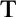 91.18.01-50891.21. 10-002Компрессоры передвижные с электродвигателем, производительность до 5,0 м3/минМолотки отбойные пневматические при работе от передвижных компрессоровмаш-чмаш.-ч7,237,235,915,9132,532,54MATE РИАЛ Ы01.2.03.03-0014Мастика битумная кровельная горячая МБКГ-т0,0040,00455, МБКГ-65, МБКГ-75, МБКГ-8502.2.03.01Камни бутовыемЗ1,030,9802.2.05.04-2006Щебень из плотных горных пород длямЗ0,10,10,050,050,05строительных работ М 400, франция 5(3)-10 мм04.1.02.05Смеси бетонные тяжелого бетонамЗ0,0304.3.01.12-0003Раствор кладочный, цементно-известковый,МЗ0,250,370,270,350,11М5005.2.02.01Блоки бетонныемЗ0,8406.1.01.05Кирпич1000 шт0,390,390,010,0212.1.02.06-0012Рубероид кровельный РКК-350м21,81,8Код ресурсаНаименование элемента затратЕд. изм52-01-007-0652-01-007-0752-01-007-0852-01-007-0911 -100-30ЗАТРАТЫ ТРУДА РАБОЧИХСредний разряд работы 3,0чел.-ч4,5247,5637,2437,122Затраты труда машинистовчел.-ч33,260,060,050,72391.05.05-01591.14.02-00191.18.01-50891.21.10-002МАШИНЫ И МЕХАНИЗМЫКраны на автомобильном ходу, грузоподъемность 16 т Автомобили бортовые, грузоподъемность до 5 т Компрессоры передвижные с электродвигателем, производительность до 5,0 м3/минМолотки отбойные пневматические при работе отпередвижных компрессоровмаш.-чмаш.-чмаш.-чмаш.-ч0,290,1832,532,50,060,050,240,480,484МАТЕРИАЛЫ02.2.03.01Камни бутовыемЗ0,9202.2.05.04-2006Щебень из плотных горных пород для строительныхмЗ0,050,05работ М 400, франция 5(3)-10 мм04.3.01 .12—0003Раствор кладочный, цементно—известковый, М50мЗ0,0150,270,380,2505.1.05.02Блоки железобетонные сборныемЗ106.1.01.05Кирпич1000 шт0,380,030,4208.3.01.02-0024Двутавры с параллельными гранями полок, марки сталит0,073СтЗсп, СтЗпс, № 10Б-18БКод ресурсаНаименование элемента затратЕд. изм.52-01-007-1052-01-007-1111-100-30ЗАТРАТЫ ТРУДА РАБОЧИХСредний разряд работы 3,0чел.-ч28,5420,652Затраты труда машинистовчел.-ч0,681,23МАШИНЫ И МЕХАНИЗМЫ91.05.05-015Краны на автомобильном ходу, грузоподъемность 16 тмаш.-ч0,2991 .14.02—001Автомобили бортовые, грузоподъемность до 5 тмаш.—ч0,240,1891.18.01-508Компрессоры передвижные с электродвигателем, производительность до 5,0маш.-ч0,440,44м3/мин91.21.10-002Молотки отбойные пневматические при работе от передвижныхмаш.-ч0,440,444МАТЕРИАЛЫ02.2.03.01Камни бутовыемЗ1,0302.2.05.04—2006Щебень из плотных горных пород для строительных работ М 400, франциямЗ0,050,055(3)-10 мм04.1.02.05Смеси бетонные тяжелого бетонамЗ0,0404.3.01.12-0003Раствор кладочный, цементно-известковый, М50мЗ0,390,105.2.02.01Блоки бетонныемЗ0,8806.1.01.05-0035Кирпич керамический полнотелый одинарный, размеры 250x l20x65 мм,l000шт0,020,02марка 10008.3.01.02-0024Двутавры с параллельными гранями полок, марки стали СтЗсп, СтЗпс, № l0Б-т0,0730,07318БКод ресурсаНаименование элемента затратЕд. изм.52-01-008-0152-01-008-0252-01-008-0311-100-30ЗАТРАТЫ ТРУДА РАБОЧИХСредний разряд работы 3,0чел.-ч10,0710,8811,522Затраты труда машинистовчел.-ч0,10,10,13МАШИНЫ И МЕХАНИЗМЫ91.14.02-001Автомобили бортовые, грузоподъемность до 5 тмаш.-ч0,10,10,14МАТЕРИАЛЫ01.2.03.03-0014Мастика битумная кровельная горячая МБКГ-55, МБКГ-65, МБКГ-75, МБКГ-85т0,0040,0040,00401.7.15.06-0111Гвозди строительныет0,00320,00320,003202.3.01.02-1118Песок природный для строительных работ II класс, средниймЗ0,10,10,111.1.02.01-0012Лесоматериалы круглые хвойных пород окоренные, длина 3-6,5 м, диаметр 14-24 см, сорт I-IIIмЗ0,0950,0950,09511.1.03.05-0065Доска необрезная хвойных пород, естественной влажности, длина 2-6,5 м, ширина 100-250, толщина 30-50 мм, сорт IIIмЗ0,0067Строительный мусорт0,0750,070,07Код ресурсаНаименование элемента затратЕд. изм.52-01-009-0152-01-009-0252-01-009-031ЗАТРАТЫ ТРУДА РАБОЧИХ1-100-31Средний разряд работы 3,1чел.-ч27,251-100-28Средний разряд работы 2,8чел.-ч21,51-100-32Средний разряд работы 3,2чел.-ч13,32Затраты труда машинистовчел.-ч0,020,12,63МАШИНЫ И МЕХАНИЗМЫ91.05.05-015Краны на автомобильном ходу, грузоподъемность 16 тмаш.-ч1,2791.14.02-001Автомобили бортовые, грузоподъемность до 5 тмаш.-ч0,020,10,064МАТЕРИАЛЫ01.2.03.03-0014Мастика битумная кровельная горячая МБКГ-55, МБКГ-65, МБКГ-т0,0030,00160,001875, МБКГ—8502.3.01.02-1118Песок природный для строительных работ II класс, средниймЗ0,230,220,2204.1.02.05Смеси бетонные тяжелого бетонамЗ1,0150,06704.3.01.12-0003Раствор кладочный, цементно-известковый, М50мЗ0,270,00605.1.02.07Сборные конструкциимЗ106.1.01.05Кирпич1000 шт0,4111.1.02.04-0031Лесоматериалы круглые хвойных пород неокоренные, длина 3-6,5мЗ0,132м, диаметр 14-24 см, сорт II-III11.1.03.05-0065Доска необрезная хвойных пород, естественной влажности, длинамЗ0,01152-6,5 м, ширина 100-250, толщина 30-50 мм, сорт III11.1.03.06-0070Доска обрезная хвойных пород, естественной влажности, длина 2-мЗ0,001086,5 м, ширина 100-250 мм, толщина 25 мм, сорт II11.1.03.06-0074Доска обрезная хвойных пород, естественной влажности, длина 2-мЗ0,000266,5 м, ширина 100-250 мм, толщина 30-40 мм, сорт II12.1.02.06—0012Рубероид кровельный РКК-350м24,620,95Строительный мусорт0,20,20,2Код ресурсаНаименование элемента затратЕд. изм.52-01-010-0152-01 -010-0252-01 -010-0311-100-251-100-28ЗАТРАТЫ ТРУДА РАБОЧИХСредний разряд работы 2,5 Средний разряд работы 2,8чел.-ччел.-ч298,5371,31657,22Затраты труда машинистовчел.-ч0,180,210,36391.14.02-001МАШИНЫ И МЕХАНИЗМЫАвтомобили бортовые, грузоподъемность до 5 тмаш.-ч0,180,210,364МАТЕРИАЛЫ01.2.03.03-0014Мастика битумная кровельная горячая МБКГ-55, МБКГ-65, МБКГ-т0,0530,0390,03975, МБКГ-8501.7.15.06-0111Гвозди строительныет0,0230,0190,03602.4.02.02ШлакмЗ28,128,1ll.1.02.01-0012Лесоматериалы круглые хвойных пород окоренные, длина 3-6,5 м,мЗ1,741,511,11диаметр 14-24 см, сорт I-III11.1.03.05Доски необрезные хвойных пород длиной 4-6,5 м, все ширины,мЗ6,34,2толщиной 44 мм и более11.1.03.06Доски обрезные хвойных пород длиной: 2-6,5 м, толщиной 25-40мЗ4,64,6Строительный мусорт3,2420,728Код ресурсаНаименование элемента затратЕд. изм.52-01-011-0152-01-011-0252-01-011-03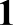 1-100-181-100-20ЗАТРАТЫ ТРУДА РАБОЧИХСредний разряд работы 1,8 Средний разряд работы 2,0чел.-ччел.-ч15013,66,83МАШИНЫ И МЕХАНИЗМЫ91.19.06-013Насосы ручные поршневые для гидравлических испытаний машин,маш.-ч16,32механизмов, трубопроводов, сосудов, котлов, подача 1,6 л/мин,напор 6,0 MПa91.19.08-004Насосы, производительность 53 м3/ч, напор 10 м, мощность 4 кВтмаш.-ч1,34Код ресурсаНаименование элемента затратЕд. изм.52-01-012-011ЗАТРАТЫ ТРУДА РАБОЧИХ1 -100-22Средний разряд работы 2,2чел.-ч1992Затраты труда машинистовчел.-ч0,15391.14.02-001МАШИНЫ И МЕХАНИЗМЫАвтомобили бортовые, грузоподъемность до 5 тмаш.-ч0,154МАТЕРИАЛЫ01.7.03.01-0001ВодамЗ0,301.7.15.06-0111Гвозди строительныет0,001204.3.01.12-0003Раствор кладочный, цементно-известковый, М50мЗ3,106.1.01.05Кирпич1000 шт5,211.1.03.05-0061Доска необрезная хвойных пород, естественной влажности, длина 2-6,5 м, ширина 100-мЗ0,06250, толщина 25 мм, сорт III11.1.03.05-0065Доска необрезная хвойных пород, естественной влажности, длина 2-6,5 м, ширина 100-250, толщина 30-50 мм, сорт IIIмЗ0,07Код ресурсаНаименование элемента затратЕд. изм.52-01-013-0152-01-013-0252-01-013-0352-01-013-0411-100-351-100-33ЗАТРАТЫ ТРУДА РАБОЧИХСредний разряд работы 3,5 Средний разряд работы 3,3чел.-ччел.-ч128,738,788,119,42Затраты труда машинистовчел.-ч0,20,10,20,1391.14.02-001МАШИНЫ И МЕХАНИЗМЫАвтомобили бортовые, грузоподъемность до 5 тмаш.-ч0,20,10,20,1401.2.03.03МАТЕРИАЛЫМастики битумосодержащиет0,660,350,440,2112.1.02.10Материалы рулонныем2240120220110Код ресурсаНаименование элемента затратЕд. изм. 52-01-014-0111-100-30ЗАТРАТЫ ТРУДА РАБОЧИХСредний разряд работы 3,0чел.-ч31,52Затраты труда машинистовчел.-ч0,06391.14.02-001МАШИНЫ И МЕХАНИЗМЫАвтомобили бортовые, грузоподъемность до 5 тмаш.-ч0,06401.2.03.03МАТЕРИАЛЫМастики битумосодержащиет0,4Код ресурсаНаименование элемента затратЕд. изм.52-01-015-0111-100-32ЗАТРАТЫ ТРУДА РАБОЧИХСредний разряд работы 3,2чел.-ч64,452Затраты труда машинистовчел.-ч0,01391.14.02-001МАШИ НЫ И М ЕХАНИЗМ ЫАвтомобили бортовые, грузоподъемность до 5 тмаш.-ч0,014МАТЕРИАЛЫ01.7.07.29-0111Пакля смоляная пропитаннаякг14,104.3.01.09-0014Раствор готовый кладочный, цементный, М100мЗ0,114.5.01.08-0002Герметик тиоколовый У-30Мкг20,914.5.09.01 —0001Ацетон технический, сорт Iт0,005Код ресурсаНаименование элемента затратЕд. изм. 52-01-016-0152-01-016-0252-01-016-03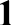 1-100-211-100-24ЗАТРАТЫ ТРУДА РАБОЧИХСредний разряд работы 2,1 Средний разряд работы 2,4чел.-ччел.-ч4,43,0440,82Затраты труда машинистовчел.-ч0,010,010,1391.14.02-001МАШИНЫ И МЕХАНИЗМЫАвтомобили бортовые, грузоподъемность до 5 тмаш.-ч0,010,010,14МАТЕРИАЛЫ01.7.15.06—011104.3.01 .12—0003Гвозди строительныеРаствор кладочный, цементно-известковый, М50тмЗ0,0010,0010,606.1.01.05Кирпич1000 шт1,0208.3.05.05Сталь листовая оцинкованнаят0,04ll.2.ll.04Фанера из шпона лиственных пород водостойкая, марка ФСФ, сортмЗ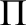 I/II, шлифованнаяКод ресурсаНаименование элемента затратЕд. изм.52-01-017-0152-01-017-0252-01-017-0352-01-017-0452-01-017-051ЗАТРАТЫ ТРУДА РАБОЧИХ1-100-35Средний разряд работы 3,5чел.-ч4,831-100-25Средний разряд работы 2,5чел.-ч24,371-100-22Средний разряд работы 2,2чел.-ч12,491-100-29Средний разряд работы 2,9чел.-ч81-100-30Средний разряд работы 3,0чел.-ч2,362Затраты труда машинистовчел.-ч0,030,270,20,050,02391.14.02-00191.21.02-502МАШИНЫ И МЕХАНИЗМЫАвтомобили бортовые, грузоподъемность до 5 тАппараты моечные высокого давлениябензиновые, производительность до 470 л/ч, давление 16 MПaмаш.-чмаш.-ч0,030,270,20,050,140,024МАТЕРИАЛЫ01.7.03.01-000101.7.03.04-000101.7.17.0604.3.02.09ВодаЭлектроэнергия Круги отрезныеСмеси на цементной основе с полимерными добавками для ремонта бетонных и железобетонных поверхностейм3кВт-чшткг0,0080,02211,610,08215,220,017,45192,720,0720,7121,520,00030,5304.3.02.09Смеси гидроизоляционные на цементнойоснове с полимерными добавками для бетонных и железобетонных поверхностейкг16,8512,6104.3.02.09-0938Смеси сухие цементные для антикоррозийной защиты арматуры железобетонных конструкцийкг27,7504.3.02. 13-0104Смеси сухие, штукатурные цементно- песчаные, водоудерживающие, для внутренних и наружных работ, модифицированные с полимерными добавками, ручного и механизированного нанесения, М150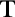 0,050,00514.2.06.03-0510Жидкая смесь акриловых полимеров и модифицирующих компонентов для цементных смесей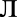 10,99,64,422,52Код ресурсаНаименование элемента затратЕд. изм.52-01-018-0152-01-018-0252-01-018-0352-01-018-0452-01-018-051ЗАТРАТЫ ТРУДА РАБОЧИХ1-100-39Средний разряд работы 3,9чел.-ч61-100-26Средний разряд работы 2,6чел.-ч27,471-100-23Средний разряд работы 2,3чел.-ч13,151-100-27Средний разряд работы 2,7чел.-ч8,81-100-30Средний разряд работы 3,0чел.-ч2,732Затраты труда машинистовчел.-ч0,030,270,20,050,02391.14.02-00191.21.02-502МАШИНЫ И МЕХАНИЗМЫАвтомобили бортовые, грузоподъемность до 5 тАппараты моечные высокого давлениябензиновые, производительность до 470 л/ч, давление 16 MПaмаш.-чмаш.-ч0,030,270,20,050,190,024МАТЕРИАЛЫ01.7.03.01-000101.7.03.04-000101.7.17.0604.3.02.09ВодаЭлектроэнергия Круги отрезныеСмеси на цементной основе с полимерными добавками для ремонта бетонных и железобетонных поверхностейм3кВт-чшткг0,0080,02212,650,08215,220,017,45192,720,0960,7121,520,00030,5304.3.02.09Смеси гидроизоляционные на цементнойоснове с полимерными добавками для бетонных и железобетонных поверхностейкг16,8512,6104.3.02.09-0938Смеси сухие цементные для антикоррозийной защиты арматуры железобетонных конструкцийт27,7504.3.02. 13-0104Смеси сухие, штукатурные цементно- песчаные, водоудерживающие, для внутренних и наружных работ, модифицированные с полимерными добавками, ручного и механизированного нанесения, М150кг0,050,00514.2.06.03-0510Жидкая смесь акриловых полимеров и модифицирующих компонентов для цементных смесейл10,959,954,422,52Код ресурсаНаименование элемента затратЕд. изм. 52-01-019-0111-100-33ЗАТРАТЫ ТРУДА РАБОЧИХСредний разряд работы 3,3чел.-ч7,352Затраты труда машинистовчел.-ч0,02391.14.02-00191.21.02-502МАШИНЫ И МЕХАНИЗМЫАвтомобили бортовые, грузоподъемность до 5 тАппараты моечные высокого давления бензиновые, производительность до 470 л/ч, давление 16 MПaмаш.-чмаш.-ч0,020,014МАТЕРИАЛЫ01.7.03.01-0001ВодамЗ0,00801.7.03.04-0001ЭлектроэнергиякВт-ч2,1504.3.02.09Смеси на цементной основе с полимерными добавками для ремонта бетонных икг21,49железобетонных поверхностей14.2.06.03-0510Жидкая смесь акриловых полимеров и модифицирующих компонентов для цементныхл1,06смесейКод ресурсаНаименование элемента затратЕд. изм. 52-01-020-0152-01-020-0211-100-31	1-100-23ЗАТРАТЫ ТРУДА РАБОЧИХСредний разряд работы 3,3Средний разряд работы 2,3чел.-ччел.-ч8,0716,982Затраты труда машинистовчел.-ч2,821,0191.06.05-056Погрузчики одноковшовые универсальные фронтальные пневмоколесные, номинальная вместимость основного ковша 1,1 м3, грузоподъемность 2т маш.-ч0,020,0191.18.01-012Компрессоры передвижные с электродвигателем давление 600 кПа (6 ат), производительность до 3,5 м3/минмаш.-ч2,8191.21. 10-002Молотки отбойные пневматические при работе от передвижныхмаш.-ч2,814МАТЕРИАЛЫСтроительный мусорт2,42,42